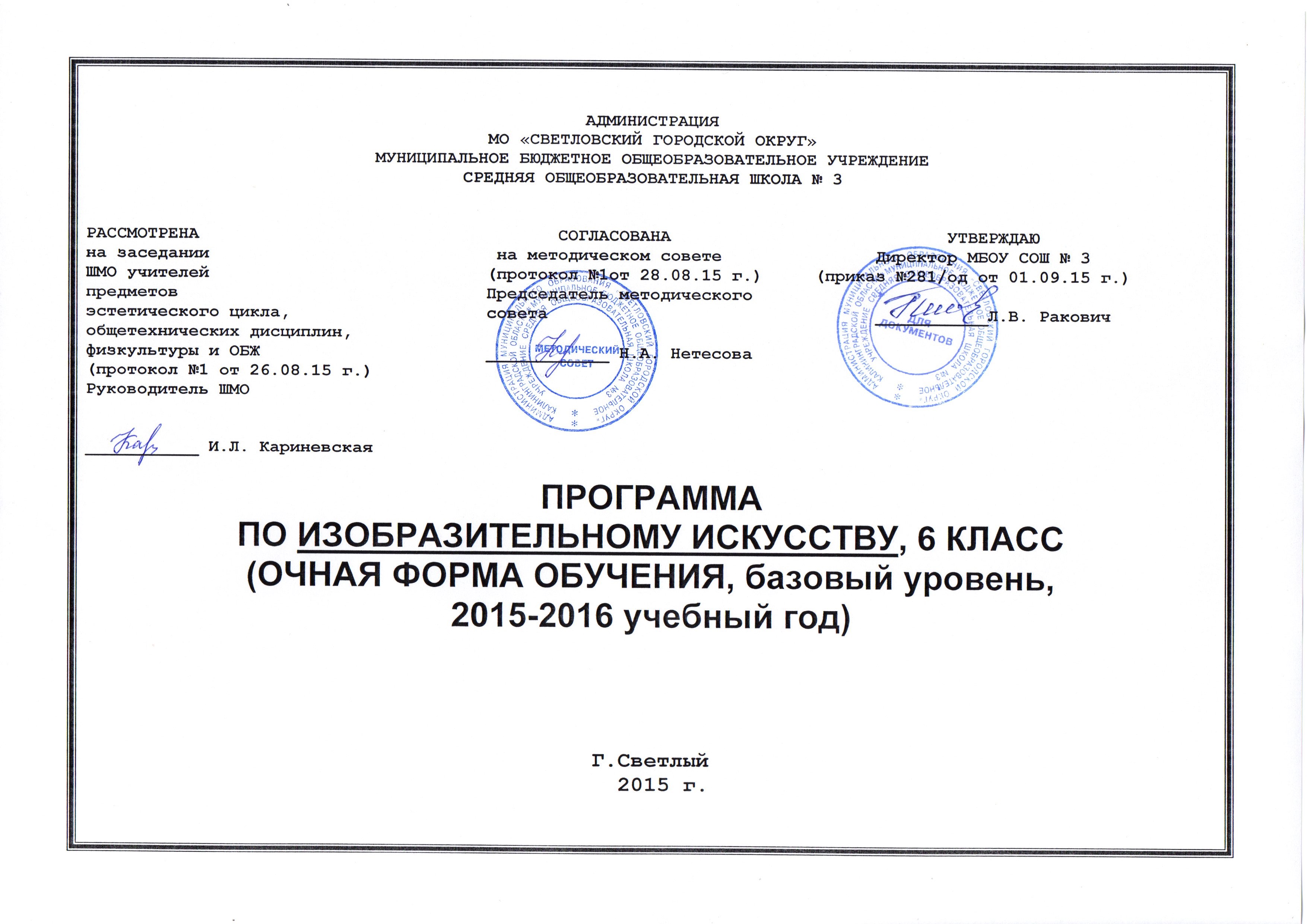 Пояснительная записка.Программа «Изобразительное искусство. 5-7 классы» для основной школы создана с учетом современных процессов обновления содержания общего художественного образования в Р.Ф., с опорой на положения правительственных документов к вопросам воспитания у граждан нашей страны любви к Отечеству, национального достоинства, интереса к культурно-историческим традициям русского и других народов страны.Программа «Изобразительное искусство. 5-7 классы» составлена в соответствии с государственным стандартом общего образования и объемом времени, отведенным на изучение предмета «Изобразительное искусство» по базисному учебному плану.Рабочая программа является адаптированной, так как в классе обучаются дети с ОВЗ. В связи с этим необходимо ввести коррекционно-развивающий компонент для этих обучающихся.Основные направления коррекционно-развивающей работыСовершенствование  сенсомоторного развитияКоррекция отдельных сторон психической деятельностиРазвитие основных мыслительных операцийРазвитие различных видов мышленияКоррекция нарушений в развитии эмоционально-личностной сферыРазвитие речи, овладение техникой речиРасширение представлений об окружающем мире и обогащение словаря. Коррекция индивидуальных пробелов в знаниях. Содержание коррекционно-развивающего компонента в сфере развития жизненной компетенции для  детей с ОВЗ.Развитие представлений о собственных возможностях и ограничениях, о насущно необходимом жизнеобеспеченииОвладение социально-бытовыми умениями, используемыми в повседневной жизниОвладение навыками коммуникацииДифференциация и осмысление картины мираДифференциация и осмысление своего социального окружения, принятых ценностей и социальных ролей. Цели программы: формирование и развитие художественной культуры личности на основе высших гуманистических ценностей средствами отечественной и мировой культуры и искусства, развитие и формирование  человека как целостной личности и неповторимой творческой индивидуальности.Задачи программы:-воспитывать осознанное чувство собственной причастности к судьбе отечественной культуры, уважительное и бережное отношение к художественному наследию России.-воспитывать интерес к искусству народов мира.-формировать художественную компетентность зрителя на основе усвоения учащимися знаний об элементарных положениях теории изобразительного , народного и декоративно-прикладного искусства.-развивать творческий потенциал личности.-развивать умение создавать художественные проекты-импровизации.-развивать коммуникативные качества и активную жизненную позицию через участие в эстетическом преобразовании.Отличительной особенностью программы является новый взгляд на предмет «Изобразительное искусство» в школе, суть которого заключается в том, что искусство в нем рассматривается как особая духовная сфера, концентрирующая в себе эстетический, нравственный опыт народа.Содержание программы «Изобразительное искусство. 5-7 классы» моделируются на основе современных педагогических подходов, среди которых особенно значимы:-содержательно–деятельный,-системно-комплексный,-личностно-ориентированный,-региональный.                      Предлагаемое тематическое планирование содержит систему уроков по предмету изобразительное искусство с конкретным распределением учебных часов на изучение тем и разделов курса, определяет задачи, планируемый результат и уровень усвоения учащимися знаний, умений и навыков, формы контроля, педагогические средства. Программой предоставлены широкие возможности для реализации своих идей и замыслов.     Содержание программы6 классЦели: освоение духовно-эстетических ценностей, запечатленных в образах изобразительного искусства; выработка умений и навыков создания художественных композиций в процессе самостоятельной работы.Задачи:- Воспитывать эстетическое общение к произведениям традиционной культуры- Развивать умение и навыки работы с различными изобразительными материалами в процессе создания тематической и декоративной композиции;- Активизировать художественно творческую деятельность учащихся в коллективных формах работы.- Продолжать развивать умение учащихся давать оценку произведением, народного, изобразительного и декоративно прикладного искусства.- Развивать умение выражать эмоционально личностное отношение к родной культуре и произведениям, созданным народами мира.Требования к уровню подготовки учениковУчащиеся должны знать:-выдающиеся произведения отечественных и зарубежных художников;-центры традиционных художественных промыслов (Жостово, Палех, Русский Север);-мифологические, сказочные образы русского народного искусства;-построение рисунка с натуры, правила линейной и воздушной перспективы, законы цветоведения (колорит, сближение тона);                                                                                                                                                    -виды орнамента, принципы построения орнаментальных композиций;.–особенности материалов (краски, кисти, тушь, перо и т.д.);Уметь:-анализировать содержание, образный язык произведений разных видов и жанров изобразительного искусства, выражать собственное отношение к воспринятому образу;-различать произведения искусства разных видов и жанров;-видеть и использовать цветовое богатство окружающей среды и передавать его на плоскости;-использовать основы изображения пространства (загораживание, уменьшение объектов при удалении);                                                                                                                                                                                      -использовать элементарные основы изображения лица человека, передавать его образ;-проявлять умение участвовать в разных видах коллективной работы, связанной с проведением школьных праздников;Содержание изучаемого курса:6 классБлок 1. Великолепие цветения природы и отображение его в искусстве натюрморта (3ч.)Блок 2. Сияние цветущей природы на лаковых подносах (2ч.)Блок 3. Праздник урожая как образ благоденствия, созданный в искусстве (3ч.)Блок 4. Символ плодородия и радости жизни в орнаментальном искусстве народов Древнего мира (5ч.)                                                                                                                                                                                                Блок 5. Праздник встречи Нового года в культуре разных народов (3ч.)Блок 6. Образ ратного подвига и тема защиты родной земли в искусстве (4ч.)Блок 7. Прославление женщины в искусстве народов мира (2ч.)Блок 8. Народный костюм в зеркале истории (2ч.)Блок 9. Международный фольклорный фестиваль – проявление народных традиций в пространстве культуры (2ч.)                                                                                                                                                                              Блок 10. Первые приметы пробуждения природы и их образы в искусстве (4ч.)Блок 11. Пасха – праздник весны (2ч)Блок 12. Весеннее многообразие природных форм в искусстве (2ч.)2) Общая информация3) Календарно – тематическое  планирование уроков  изобразительного искусства  в   6 классе:Даты проведения уроков могут быть изменены при условии непредвиденных обстоятельств (болезнь учителя, курсовая переподготовка, болезнь учащихся, карантин, стихийные бедствия, форс-мажорные обстоятельства). 4) Поурочно - тематическое планирование уроков изобразительного искусства в  6 классе:ПредметИзобразительное  искусствоКлассы6аУчительКариневская И.Л.Количество  часов в год35Количество часов в неделю1ПрограммаДля общеобразовательных учреждений (базовый уровень) Изобразительное искусство 5-9 классы. АТ. Я. Шпикалова и др.  Москва.   «Просвещение»   2009 г.Учебный комплекс для учащихся:-учебникГоряева Н. А., Островская О.В. (Под ред. Неменского Б. М. Изобразительное искусство 5-9 класс) Просвещение 2007г.-дополнительная литератураЖурналы «Юный художник», «Школа ипроизводство»Электронные источники информацииhttp://draw.demiart.ru/category/draw-animalshttp://pedagogu.ucoz.ru/news/3Нормативные  документы№Тема блокаКолич. часовдата1. Великолепие цветения природы и отображение его в искусстве натюрморта3 ч.2.Сияние цветущей природы на лаковых подносах2 ч.3.Праздник урожая как образ благоденствия, созданный в искусстве3 ч.4.Символ плодородия и радости жизни в орнаментальном искусстве народов Древнего мира5 ч.5.Праздник встречи Нового года в культуре разных народов3 ч.6.Образ ратного подвига и тема защиты родной земли в искусстве4 ч.7.Прославление женщины в искусстве народов мира2 ч.8.Народный костюм в зеркале истории2 ч.9.Международный фольклорный фестиваль – проявление народных традиций в пространстве культуры2 ч.10.Первые приметы пробуждения природы и их образы в искусстве4 ч.11. Пасха – праздник весны2 ч.12. Весеннее многообразие природных форм в искусстве2 ч.13.Пленер1 ч.№Тема урокаЭлементы содержанияИзобразительный материалДата1.Осенний букет.Специфика композиционных построений.Бумага, карандаш2.Осенний букет.Формат, размеры и количествоАкварель, гуашь, бумага3.Многоцветие  цветов в декоративной росписи.Строение, форма, объем, цветовые оттенкиАкварель, гуашь, бумага4.Искусство Жостова и Нижнего Тагила.Разнообразие форм подносовАкварель, гуашь, бумага5.Твои любимые осенние цветы в росписи подносов.Замкнутость и подвижность композицииАкварель, гуашь, бумага6.Тема крестьянского труда и праздника в искусстве.Тема, сюжет и средство выразительностиАкварель, гуашь, бумага7.Жатва.Передача  состояния осениБумага,  карандаш8.Жатва.Выбор цветовой гаммы, выявление композиционного центраАкварель, гуашь, бумага9.Растительный орнамент Древнего Египта.Элементы орнамента: лотос, папирус, пальметтаАкварель, гуашь, бумага10.Зооморфные мотивы в орнаменте Древнего ЕгиптаКомпоновка – вариация  ленточных орнаментовБумага,  карандаш11.Изысканные декор и совершенство пластической формы сосудов Древней Греции.Вазопись, особенности ее декораТушь, бумага12.Современный керамический сосуд в твоем исполнении.Строение старинных орнаментов, проектирование объектаБумага,  карандаш13.Современный керамический сосуд в твоем исполнении.Роспись по орнаментальным мотивам древнегреческого искусстваАкварель, гуашь, бумага14.Традиции встречи нового года в культуре разных народов.Яркость, веселье, карнавальностьПо выбору15.«Новый год шагает по планете…»Выбор сюжета для коллективной композицииАкварель, гуашь, бумага16.«Новый год шагает по планете…»Эскизы костюмов масок различных народов мираАкварель, гуашь, бумага17.Каменные стражи Русской земли.Крепостная архитектура русского каменного зодчестваЦветные карандаши, мелки, фломастеры, бумага18.Рыцарский замок в средневековой Европе.Романский и готический стили. Силуэты замков.Простой карандаш, бумага19.Военное облачение русского воина и доспехи рыцаря.Специфика элементов воинского снаряжения: шлема, щита, лат, кольчугиТушь, мелки и бумага20.Батальная композиция.Сцены боевых действийТушь, мелки и бумага21.Тема прекрасной девы и женщины – матери в искусстве.Своеобразие портретов разных эпохкарандаш22.Личность женщины в портретно – исторической композиции.Схематические зарисовки женского лицаЦветные мелки, гуашь, акварель23.Народный костюм России как культурное достояние народов мира.Характерные черты традиционного русского костюмакарандаш24.Народный костюм России как культурное достояние народов мира.Зарисовки костюмовЦветные мелки, гуашь, акварель25.Разноликий хоровод.Особенности фольклорных фестивалейПо выбору26.Разноликий хоровод.Разработка коллективной композицииПо выбору27.Прилет птиц.Символ птицы в народном искусствеКарандаш, бумага28.Прилет птиц.Образ птицыЦветные мелки, гуашь, акварель29.Живая зыбь.Образ водной стихииЦветные мелки, гуашь, акварель30.Живая зыбь.Образ моря в искусствеЦветные мелки, гуашь, акварель31.«Как мир хорош в своей красе  нежданной...»Композиция пасхального натюрмортаПо выбору32.«Как мир хорош в своей красе  нежданной...»Выбор материалов и техника выполнения работЦветные мелки, гуашь, акварель33.«Поле зыблется цветами»Зарисовка силуэтов растений и цветовЦветные мелки, гуашь, акварель34.«Радость моя, земля!»Трансформация природных формПо выбору35.ПленерКомпоновка, композиция.Карандаш, бумага